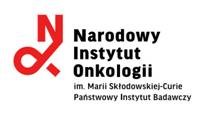 Dotyczy: postępowania o udzielenie zamówienia publicznego prowadzonego w trybie przetargu nieograniczonego na: Dostawa oprzyrządowania i  akcesoriów do laparoskopii  firmy Olympus.OŚWIADCZENIE Wykonawcy składane w  celu potwierdzenia, że oferowane dostawy odpowiadają wymaganiom określonym przez Zamawiającegow imieniu:……………..…………………………………………………………………………………,.......................................................................................................................................    pełna nazwa/firma Wykonawcy, adres, w zależności od podmiotu: NIP/PESEL, KRS/CEiDG)oświadczam/y, że:zaoferowany przedmiot zamówienia posiada oznaczenie CE oraz aktualne dokumenty dopuszczające do obrotu i do używania na terenie RP,  zgodnie z wymaganiami określonymi w ustawie z dnia
 7 kwietnia 2022  r. o wyrobach medycznych ( Dz. U. z 2022 r. poz. 974)	  ………………………………………….Dokument składany w postaci elektronicznej opatrzonej kwalifikowanym podpisem elektronicznym - podpis osoby upoważnionej                                                           do reprezentacji Wykonawcy